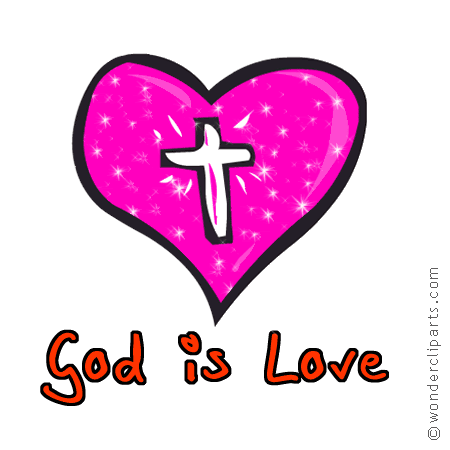 Welcome, St. James families!In a time when we cannot meet in person, we at St. James want you to know that we miss you and your children very much.We will be reaching out in a monthly or bimonthly newsletter with ideas for parents to teach their children at home about God’s love and our Episcopal traditions. We hope these newsletters will invigorate the spiritual life of you and your children and also help us stay connected as a church family. If you have any ideas for activities or information to be included in a newsletter, please contact Debbie Wesley at drwesley63@gmail.com or 540-894-3458.“Wrapped in His Love”Try this easy to do Valentine Craft and lesson as a way to help kids know that God’s love can wrap us in comfort when we are feeling sad or alone.https://childrensministry.com/valentine-craft-wrapped-love/Using the craft idea above or any materials you might have at home, children and youth of St. James are invited to create Valentine cards for residents of English Meadows and/or some of St. James’ oldest or more isolated members. Simply deposit them in the designated basket on the kitchen table in the parish hall or drop them off with Linda Harvey in the church office during her office hours by Tuesday, Feb. 9.Learn about the true story behind the origins of Valentine’s Day!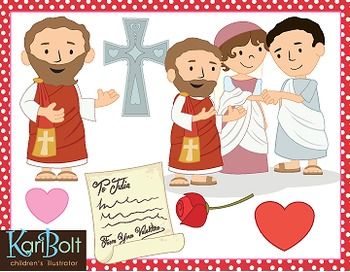 View this brief video on the story of St. Valentine:https://www.youtube.com/watch?v=JdKZepHMFWEOr try this longer animated film:https://www.youtube.com/watch?v=wxpFmnou_aQ&list=RDCMUC63iYSE884kZoq6rfywsXDg&start_radio=1&t=293Share your love of reading!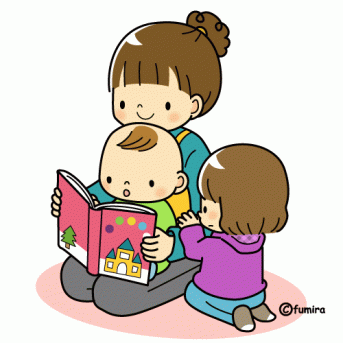 Calling all children, youth and/or parents who love to read aloud! We are creating an online story time for our St. James website, and we need some help. If you think you would like to create a video of yourself reading a children’s book, please contact Debbie Wesley for more details. 